             Type of Membership:      PILLION 	You can read the Club’s Privacy Statement by clicking: https://www.bmwor.org.nz/resources/ EMAIL TO:     membership@bmwor.org.nz	BMW OWNERS REGISTERINITIAL INFORMATION SHEET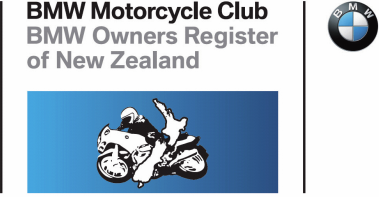 NameYear of BirthAddressCityPost CodeEmailPhone/sWho do you Pillion withMember NumberOriginal joining dateSignatureDate